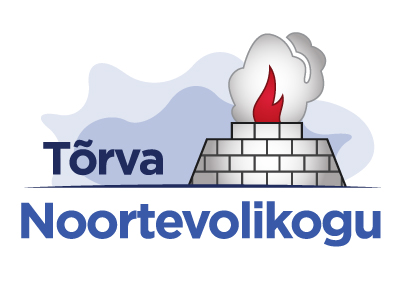 TÕRVA NOORTEVOLIKOGUISTUNGI PROTOKOLLTõrva Avatud Noortekeskuses, 15. juuni, 2. korrusel, Spordi tn 1Algus 16.10Lõpp 18.42Istungit juhatas  noortevolikogu esimees Triin Jaansalu, protokollis noortevolikogu liige Karl Kirt.Võtsid osa: Triin Jaansalu, Romet Piller (saabus 16.23), Kadriann Kalamees, Rannar Park, Karl Kirt, Teve Rajamets, Salme Ojap, Edgar Metsar, Hardo Adamson, Guido KuumPuudusid: Sirli Pippar, Ago Jaani, Michell Luik, Matthias Markus, Beatrice VeskeKülalised: Sandra Viljumson, Kätlin Rebane, Margo Metsoja, Tõnu Jaansalu (saabus 16.32, lahkus 17.08)Päevakord:Eelmise koosoleku protokolli kinnitamineEttekandja: Triin Jaansalu2. Tutvumine uue noorsootöötaja Kätlin Rebasega3. Tikste paisjärve tühjendamisest ja puhastamisest    Ettekandja: abilinnapea Tõnu Jaansalu4. Tõrva Raadio plaanidest5. Kommunikatsioonijuhi valimised6. Tõrva noorte tunnustamisest    Ettekandja: Triin Jaansalu7. Kokkuvõte selle poolaasta tegevuskava tegevustestEttekandja: Triin Jaansalu8. NoorteuuringEttekandjad: Margo Metsoja, Triin Jaansalu9. Kokkuvõte lastekaitsepäeva õudustetoastEttekandja: Romet Piller10. Kokkuvõte kodukohvikute päevastEttekandja: Triin Jaansalu11. Tule-PäevadestEttekandja: Triin Jaansalu12. Muud küsimused ja ettepanekudTriin Jaansalu tutvustas päevakorda. Muudatusettepanekuid ei olnud. Triin pani päevakorra hääletusele. Päevakorda toetati ühehäälselt.OTSUS: Kinnitada päevakord etteantud kujul.Eelmise koosoleku protokolli kinnitamineEttekandja: Triin JaansaluTriin tegi ettepaneku protokoll kinnitada. Margo uuris, kas on ka mingi aeg, millal peab protokoll listi saadetud olema. Karl vastas, et peab küll, aga kuna Karl teeb vabatahtlikult seda, siis aja puuduse tõttu jäi see õigel ajal tegemata. Triin pani protokolli kinnitamise hääletusele. Protokolli toetati ühehäälselt. OTSUS: Eelmise koosoleku protokoll kinnitati.Tutvumine uue noorsootöötaja Kätlin RebasegaTriin küsis, kuidas senimaani läinud on. Kätlin vastas, et üldiselt hästi. Ta rääkis, et talle meeldib praegune töö. Suur erinevus õpetajatööga.
Triin küsis, kas Kätlin näeb ennast inimesena, kelle poole pöörduda erinevate probleemide puhul. Kätlin vastas, et kindlasti, kui ta suudab aidata. Margo küsis, millised on kokkupuuted erinevate noorteorganisatsioonidega. Kätlin rääkis, et lävis tihedalt oma kooli õpilasesindusega, kuid ei liitunud sellega kunagi. Väga palju kokkupuuteid ei olnud.Karl küsis, mis on Kätlini edasised plaanid. Kätlin vastas, et juulikuus peaks tegema erinevaid tegevusi rannas. Tahaks oma spordiala täpsemalt tutvustada (sõudmist) ja laiendada teadmisi selle ala kohta. Pakkuda erinevaid tegevusi nii majas sees kui ka väljas. Eriti käsitöö tegemine. 
Tikste paisjärve tühjendamisest ja puhastamisest ning muud teemadEttekandja: abilinnapea Tõnu JaansaluTa tutvustas oma valdkonda. Jaansalu kureerib majandusvaldkonda (linnavara, linnamajandus, ehitus, arendus jpm). Lehest võis lugeda erinevate jõgede ja paisete kaitseprogrammide kohta. Kirjutatud oli, et kõik paisud tuleb maha lasta, kuna see pole looduses loomulik protsess. Täpselt pole teada, mis selles protsessis tulla võib. Paisutusluba käib iga 5 aasta tagant. Keskkonnaamet ja riik ise ka täpselt ei tea, mida Euroopa Liit täpsemalt nõuab.  Linna poolt on läinud omad seisukohad, kus linn kaitseb Tikste ürgoru paisutuse jätkamist. Nii kultuuriline kui ka looduslik väärtus. Alles jääks väga väike nire ja mudalomp. Tikste ürgoru puhastamisest ja paisust on räägitud aastaid. Pokardi asumis läbis oja biotiiki, mis ajas kogu oja nö „elama.“ Enne kui suur reostamine pole ära kadunud  pole mõtet puhastada. Kool kadus ära ja reostamine jäi ka vähemaks. Helme vald tegeleb sellega, et reovesi ei läheks enam läbi Tikste, et lõppeks jõe rikastumine. Vesi läheb kasvama, sellega tuleb võidelda. Konkreetset infot jätkuvalt pole. Tuleb ära oodata riiklikult ja Euroopa Liidu tasandil erinevad otsused. Guido küsis lõkkekohtade ettepaneku järgi. Tõnu Jaansalu vastas, et ettepanek pole jõudnud temani. Palus uuesti saata. Karl küsis, kuna võiks tulla esimesed konkreetsed otsused seoses Tikste paisuga. Riik on võtnud augustiks vastamiseks ja otsustamiseks lisaaega. Abilinnapea isiklik arvamus, et pais võiks jääda.Margo küsis noortekeskuses territooriumil olevate vanade majade kohta. Abilinnapea vastas, et vana kuuri jaoks vajadust ei tundu olevat. Suure tõenäosusega võetakse esimesel võimalusel maja maha. Teisel pool pisut keerulisem olukord. Abilinnapea isiklik arvamus on see, et peaks hoone maha lammutama. Linnal hooneid, mis suhteliselt korrast ära, üpris mitmeid. Hoone jaoks on vaja leida omaosalus ja projektist raha leida. Lisaks tõuseksid ka püsikulud. Kulu linna rahakotile oleks märkimisväärne. Vajadused suuremad, kui tegelikult võimalused. Olukord kurb, maja väga lagunenud. Kunagi on volikogu otsuse vastu võtnud, et see hoone lammutatakse. Samas lõplikku otsust ei ole veel jätkuvalt. On tulnud ka ettepanekuid nö „restaureerijatelt.“ Pintsli ja hea tahtega seda maja paraku ei ehita, korda ei tee. Maja kuulutatud varisemisohtlikuks. Kasutamiskõlblik pole ja on ohtlik. Mingid aastat tagasi läks maja põlema. Praegu mõned aastad saab ta veel niisama seista. Mingil hetkel tuleb raske otsus ära teha. Täna pole linnaeelarvest raha võimalik leida. Karl küsis, kaugel on keskväljaku rekonstrueerimine ja millal nö „kopp maasse“ lüüakse. Abilinnapea vastas, et 2006. aastal oli võimalik ühest projektist raha taotleda. Tehti nii ehitus- kui ja taotlusprojekt. Erinevatel põhjustel raha toona ei saadud. Presidendi Kantselei , Siseministeerium ja Ettevõtluse Arendamise Sihtasutus on löönud käed ELga, kus põhimõtteliselt on otsustatud, et teha valmis EV 100 jaoks korda  linnade ja asumite keskväljakud. Tõrva linn on üks õnnelik seast, kes on projektis sees. Võeti aluseks 8-9 aasta tagune projekt. Keskväljaku jaoks saame projekti täpselt sellise nagu linn soovib. Arhitektuurikonkurss viidi läbi, kus valiti võidutöö. Praegu käivad läbirääkimised projekteerimiseks. Kes konkurssi võitis, neil õigus ka projekt läbi viia. Käib läbirääkimine, palju kogu projekt maksma läheb. Projekteerimine otsast käib. Valmis tahetakse teha sügiseks eelprojekt, millele järgneb rahataotlus projekt. Seejärel EAS menetleb seda kuni kolm kuud. Sellele järgneb otsus. Kui otsus on positiivne, siis jätkub projekteerimine, et saaks ehitajale kätte anda nö „tööprojekt.“ Loodetavasti peaks saama aasta lõpuks eelprojekti sisse anda ja saada ka mingisuguseid otsuseid. Järgmiseks kevadeks peaks sellises tempos olema tööprojekt laual ja algab hange. Reaalselt ehitama kõige varem järgmise aasta teine pool. Valmis võiks saada aasta jooksul. Guido küsis staadioni ehituse kohta. Oodatakse projekti. Polnud otseselt loomise juures, kuidas loodetavasti jõutakse lubaduseni.Hardo küsis tantsumäe lava ehituse kohta. Tantsumäega asi selline, et tegelikult on korralduslikult nii komisjonides kui ka väiksemates töögruppides arutatud ja vaieldud, et pole päris kusagile jõutud ja pole jõutud arusaamadeni, milline peaks üldse tantsumägi olema. Kui peaks tegema ehitushanke, siis me ei teaks päris täpselt, milline ta oli. Taoline tantsukaar sarnane ei tuleks, kuna ei vastanud tänapäevastele nõuetele. Arvamused küündivad lihtsast kaareni kuni hästi modernne ja tänapäevane. Mis sealt tulemas on, siis mingisugune mõttekoda võiks jõuda nii kaugele, et see arvamus lõpuks kujundataks. Peale seda saab algatada projekteerimine. Sellel aastal võiks selleni jõuda.Guido küsis erinevate bännerite kohta, mida riputatud on. Guido rääkis, et varjab vaadet. Abilinnapea vastas, et enam üle tänava ei saa panna, kuna ei ole piisavalt kõrgeid kohti. Seetõttu pannakse madalale ja seda peab veidi nihutama. Too ristmik ongi pisut ohtlik. Arhitektiga arutatakse, kuidas keskristmikut tõmmata keskväljaku hõnguga ja et ta lihtsalt ei oleks asfalt. Saaks linnasüdamele soojust juurde. Valga-Uulu maantee on riigi korraldada ja MNT on väga jäik oma asjade suhtes. Märkus õige ja võetud arvesse. Teve tegi ettepaneku, et panna reklaamid teisele poole või panna seina peale. Keskväljaku raames vaidlused jätkuvad. Bussiliikluse kohta ja paljud muud teemad. Kas saaks ligidale ka kevade keskuse juurde parkida ja veel palju muid teemasid. Tõrva Raadio plaanidestEttekandja: Tõrva Raadio nõukogu esimees Karl KirtTutvustas nii raadio toimumise aega kui ka erinevaid muid asjaolusid. Toimus arutelu.Tõrva Noortevolikogu kommunikatsioonijuhi valimineEttekandja: Triin JaansaluKommunikatsioonijuhi kohale kandideeris Karl Kirt. Karl tutvustas oma plaane. Küsimusi ei olnud. Toimus salajane hääletus. Poolt 9 häält ja vastu 1 hääl. OTSUS:  Karl Kirt valiti uueks kommunikatsioonijuhiks.Tõrva noorte tunnustamisestEttekandja: Triin JaansaluTriin tutvustas ideed stipendiumi loomiseks Tõrva Gümnaasiumi õpilastele. Ainult hinnete osa ei saaks kasutada. Mõned tublid ka muudel aladel. Väga palju keskendutakse spordivaldkonnale. Paneme oma ettepanekud kokku, teeme ülevaate ja arutame järgmisel korral edasi.Kokkuvõte selle poolaasta tegevuskava täitmisestEttekandja: Triin JaansaluTriin tegi kokkuvõtte selle poolaasta tegemistest. Lisas tegevuskava täituvus.NoorteuuringustEttekandjad: Margo Metsoja ja Triin JaansaluLinnavalitsusele ja noortekeskusele ei meeldinud, et tegime liialt kiiresti. Eelmine kord käis erinevate osapoolte vahelt väga palju. Arengukavas see uuring nii suurt rolli ei mängi. Väga paljud punktid ei ole arengukava jaoks tarvilikud. Tähtsustati uuringut liialt suurelt. Vastanuid umbes 150. Räägiti, et liialt vähe kaasamist, samas ettepanekuid ei tulnud. Esimene koosolek varsti. Karl küsis, kuidas kaasatakse noortevolikogu liikmeid.Triin rääkis, et omavahel arutatakse läbi kommunikatsiooniteemad (abilinnapea, noorsootöötajad jne).Kolmapäeval kell 13.00 toimub esimene koosolek. Triin Jaansalu osaleb seal.Kokkuvõte lastekaitsepäeva õudustetoastEttekandja: Romet PillerRomet andis ülevaate lastekaitsepäeva õudustetoast. Otsustati, et üritatakse õudustetuba teha ka Tule Päevade raames laupäeval. Kokkuvõte kodukohvikute päevastEttekandja: Triin JaansaluAlguses oli veidi segadus kohvikus. Pärast laabus kõik. Jäime kasumisse. Raha jääb noortevolikogu kasutusse.Tule-PäevadestEttekandja: Triin JaansaluBonzo kontsert tuleb. Nimeks saab „Tõrva Raadio esitleb: Tikste aiakontsert Bonzoga“. Kontsert toimub raadio esimese nädala neljapäeval. Lõkkeõhtu toimub Tule Päevade avapäeval. Esinejaks kutsume Imre Õunapuu. Alkoholi tarvitada lubatud pole. Muud küsimused ja ettepanekudToimus ülevaade Tõrva linna sünnipäevast. Uuriti välja palju maksaks maskoti tegemine. Umbes 1200 eurot ja lisaks riide maksumus. Romet uurib, kas oleks võimalik saada tõukerattaid Tõrva Raadio jaoks.Järgmise koosoleku ajaks lepiti esialgu kokku 22. august.Triin JaansaluKoosoleku juhatajaKarl KirtKoosoleku protokollija